                                   Green Goods and Services Survey		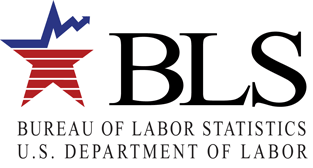   O.M.B. No. 1220−0181   Expires September 30, 2010Please return this form within 14 days.  If you need help completing this form, contact information is listed on the last page.  Thank you!   Please report for location(s) in                                             using Unemployment Insurance account number                                                  What is the address where your business establishment is physically located?  Report data for the location below. If this address is no longer correct, please provide us with an updated address in the space provided. 	 							          Enter Physical Location Address Corrections Here    	T_name							Phy_addr2	PHY_addr1 												Phy_city, Phy_state  phy_zip-phy_zip_ext				Have we identified your main business activity correctly?  We have listed below a description of your main business activity at this location. If this description is incorrect, please call 202-691-5185 or email GGS@bls.gov. What is your business establishment’s fiscal year?  Please provide us with your fiscal year that includes April 15, 2009 for the location listed in Item 1. What is your business establishment’s employment?  Please provide us with the employment figure you reported on your State’s Quarterly Contributions Report for September 2009 for the location listed in Item 1. This figure is the count of all employees subject to State Unemployment Insurance taxes that worked or received pay for the pay period that included September 12th, 2009.What is your percent revenue from specific product lines? In Columns 1 and 3, please estimate the percent of total revenue at your location listed in Item 1 from the repair and maintenance of EnergyStar certified consumer electronics. Please base your estimate on total revenue for your fiscal year from Item 3. The sum of Columns 1 and 3 may not equal 100%.Note:  This section may best be completed by someone at your firm with access to financial data. What is your contact information?  For the person or persons who helped complete this form. Contact 1’s name:  __________________________________________Title:___________________________________Phone number:  (_____)________ - _____________________ email:__________________________________ Business website:______________________________________________       Contact 2’s name:  ____________________________________________         Title:___________________________________Phone number:  (_____)________ - _____________________  email:________________________________Do you have any questions about completing this form? Please send an email to GGS@bls.gov, or call (202)-691-5185.Confidentiality Statement. The Bureau of Labor Statistics, its employees, agents, and partner statistical agencies, will use the information you provide for statistical purposes only and will hold the information in confidence to the full extent permitted by law. In accordance with the Confidential Information Protection and Statistical Efficiency Act of 2002 (Title 5 of Public Law 107-347) and other applicable Federal laws, your responses will not be disclosed in identifiable form without your informed consent. This report is authorized by law 29 U.S.C.2.  Paperwork Reduction Act Statement.  Your voluntary cooperation is needed to make the results of this survey comprehensive, accurate, and timely. We estimate that completing this form will take an average of 20 minutes. This estimate takes into account time for reviewing instructions, searching existing data sources, gathering and maintaining the data needed, and completing and reviewing the information.  If you have any comments regarding this survey, including suggestions for reducing the burden, send them to the Bureau of Labor Statistics, Office of Industry Employment Statistics, Paperwork Reduction Project, 2 Massachusetts Avenue, N.E., Room 4840, Washington, DC 20212.  The OMB control number for this voluntary survey is 1220-0181 and expires on September 30, 2010.  Without a currently valid number BLS would not be able to conduct this survey.NAICS code: 811211 Consumer electronics repair and maintenanceNAICS code: 811211 Consumer electronics repair and maintenanceNAICS code: 811211 Consumer electronics repair and maintenanceWe have identified your main business activity as the following:We have identified your main business activity as the following:Does NOT include:Establishments primarily engaged in:Repairing and maintaining consumer electronics, such as televisions, stereos, speakers, video recorders, CD players, radios, and cameras Repairing computers and peripheral equipmentInstalling and monitoring home security systemsRetailing new consumer electronicsRepairing two-way radiosStart of Fiscal YearStart of Fiscal YearStart of Fiscal YearEnd of Fiscal YearEnd of Fiscal YearEnd of Fiscal YearMMDDYYYYMMDDYYYYEmployment for pay period that includes September 12, 2009Percent of total revenue for fiscal year listed in Item 3Percent of total revenue for fiscal year listed in Item 3Percent of total revenue for fiscal year listed in Item 3Percent of total revenue for fiscal year listed in Item 3Percent of total revenue for fiscal year listed in Item 31Percent of total revenue from EnergyStar products2Product line3Percent of total revenue from EnergyStar products4Product lineCamera repair shops without retailing new camerasStereo equipment repair shops without retailing new stereo equipmentConsumer electronics repair and maintenance services without retailing new consumer electronicsTelevision repair services without retailing new televisionsPhotographic equipment repair shops without retailing new photographic equipmentVideo cassette recorder (VCR) repair services without retailing new video cassette recordersRadio repair and maintenance services without retailing new radiosStereo equipment repair shops without retailing new stereo equipmentRadio repair, automotive, without retailing newOther (please specify):